JJob Description    Job PurposeProvide pastoral support for children on a one-to-one basis.Support individuals improve behaviour and relationships.Implement strategies for managing challenging behaviour in the classroom and the wider school to enable access to learning.ResponsibilitiesSupport with behaviour management, using appropriate restorative approaches in line with school policies.Contribute to creating a purposeful and supportive learning environment.Lead individual/small group sessions and interventions as appropriate.Support children with modifying their behaviour and managing self-regulation.Understand difficulties and barriers that individual children may face, and build trusting relationships to support them to succeed in school.Remain calm in challenging situations.Establish good relationships with children, acting as a role model and being aware of and responding appropriately to individual needs.Promote the inclusion and acceptance of all members of our community.Be aware of, and support difference and ensure all pupils have equal access to opportunities to learn and develop.Encourage children to interact with others and engage in activities led by the teacher.Set high expectations, promote self-esteem and independence.Undertake record keeping as requiredEstablish and maintain positive relationships with parents/carers, gathering and reporting information.Ensure the effective/efficient deployment of resources as appropriate.Act in accordance with school policies and procedures and relevant legislation particularly in relation to safeguarding, child protection and behaviour management.Participate with other team members in the development, planning, implementation and evaluation of learning programmes for individuals.Monitor and contribute to assessment and recording of children’s development, in any subject, and be involved in the sharing of this information where relevant.Promote the ethos of the school and Our Three B’s.Promote development and learning – physical, emotional and educational and social.Implement physical interventions in order to safeguard individuals.Professional DevelopmentConstantly improve own practice/knowledge through self-evaluation, appraisal and learning from/with others.This area of responsibility will be reviewed annually under Performance Management.As this job is designated as a ‘regulated activity’ an enhanced DBS with Barred list check is essential.Person Specification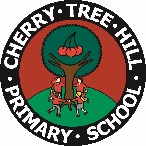 Post Title:	Behaviour MentorHours:	22.2 hours a week, (3 days) term time only.Salary Grade: Grade G Scale 21-25Person Specification Behaviour MentorEssentialDesirableQualifications5 GCSEs including English and Maths 4+/C+ or equivalent/Educated to A Level or above/KnowledgeKnowledge of SEND and other barriers to learning/Knowledge of strategies for working with young people displaying challengingbehaviours./Knowledge of some of the social issues facing children from disadvantagedbackgrounds./Knowledge and understanding of equal opportunities./Knowledge and understanding of safeguarding./Knowledge of Attachment and Trauma./ExperienceExperience of working directly with young people in an education environment./Experience of establishing and maintaining positive working relationships with arange of stakeholders, at all levels./Experience of managing and being responsible for own workload./Experience of working with children from a range of backgrounds./Experience in challenging conversations with a range of adults and children./Experience of de-escalation of conflict/emotion./Experience of safeguarding and supervision of children./Able to liaise and communicate effectively with others./Reflect on and develop professional practice./Application of systems to manage behaviour./Personal qualitiesGood organisational and communicational skills/Pride/Regard for self and others/Team player who is confident at using their own initiative/Commitment to school improvement and personal professional development/Flexibility to adapt and open to change/Perseverance and problem-solving approach/Enjoy working with young people/Willingness to engage with appropriate professional learning and training/Humour and humility/Commitment to fostering positive relationships./